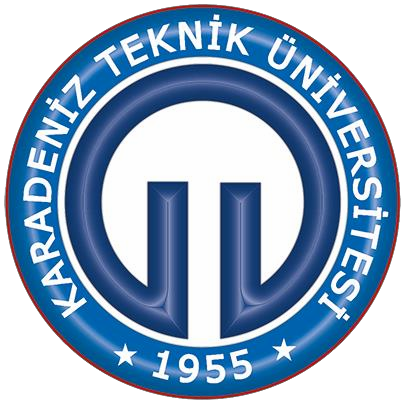 T.C.KARADENİZ TEKNİK ÜNİVERSİTESİ ARSİN MESLEK YÜKSEKOKULU (2014-2018)STRATEJİK PLANI (2017-2018 YILI REVİZYONU)ÖNSÖZKaradeniz Teknik Üniversitesi Arsin Meslek Yüksekokulu için ilk defa hazırlanan 2014-2018 yılları arasındaki dönemi kapsayan stratejik plan revize edilerek TS EN ISO 9001:2008 Kalite Yönetim Sisteminin etkin bir şekilde uygulanması ve güncellenmesi amaçlanmıştır. 2017-2018 yıllarını kapsayan bu revize stratejik planda, amaçlar doğrultusunda hedeflerin yeniden belirlenmesi, hedeflere uygun faaliyetlerin ve faaliyetlere uygun performans göstergeleri belirlenmesi ile yıllık takip planı hazırlanarak uygulama sonuçlarının değerlendirilmesi amaçlanmaktadır. Revize edilen stratejik planda öğrenci merkezli ve performans odaklı bir sisteme geçilmiştir. Eğitim ve öğretim kalitesinin yükselmek ve gelecekte daha çağdaş bir kurum olabilmek ana amaçlarımız olarak benimsenmiştir. Bu plan ile meslek yüksekokulumuzun mevcut durumu ve imkânları ortaya koyulurken, bir yandan da önümüzdeki iki yıllık süreçte hedeflenen gelişim stratejisini gerçekleştirmek amaçlanmıştır.Plan çerçevesinde yapacağımız çalışmalar ile ticaret, sanayi ve hizmet sektörlerinin ihtiyaç duyduğu tekniker ve mesleki elemanları en iyi şekilde yetiştirmek hedeflenmektedir. Bu hedeflere ulaşırken okulumuzdaki tüm akademik ve idari personel ile öğrencilerin işbirliği çerçevesinde çalışacağına ve herkesin belirlenen amaçlar doğrultusunda üzerine düşen görevleri başarıyla yerine getireceğine inanıyorum. Ayrıca bu planın, Meslek Yüksekokulumuzun gelişmi kapsamında ileride karşılaşabileceği sorunların çözülmesinde ve yeni imkânların değerlendirilmesinde yardımcı bir kaynak olabileceği kanaatindeyim.Arsin Meslek Yüksekokulunun Revize 2017-2018 Dönemi Stratejik Planın hazırlanmasında emeği geçen bütün çalışma arkadaşlarıma teşekkür eder, bu planın Meslek Yüksekokulumuza ve üniversitemize hayırlı olmasını dilerim.Yrd. Doç. Dr.Evren ERSOY KALYONCUArsin Meslek Yüksekokulu MüdürüİÇİNDEKİLERTANIM VE TARİHÇEArsin Meslek Yüksekokulu Yüksek Öğretim Genel Kurulunun 15.01.2009 tarihli toplantısında alınan kararla kurulmuştur. Meslek Yüksekokulumuz bünyesinde; Elektrik ve Enerji Bölümü, Malzeme ve Malzeme İşleme Teknolojileri Bölümü, Tasarım Bölümü, Makine ve Metal Teknolojileri Bölümü, El Sanatları Bölümü, Motorlu Araçlar ve Ulaştırma Teknolojileri Bölümü, Elektronik ve Otomasyon Bölümü olmak üzere 7 adet bölüm bulunmaktadır.Bu bölümlerden Elektrik ve Enerji Bölümü, Malzeme ve Malzeme İşleme Teknolojileri Bölümü ve Tasarım Bölümü aktiftir ve eğitim-öğretime devam etmektedir.Doğalgazla yeni tanışan Doğu Karadeniz Bölgesinin bu alandaki ara eleman ihtiyacını karşılamak üzere Arsin Meslek Yüksekokulunda ilk önce Gaz ve Tesisatı Teknolojisi Programı açılmış ve 2011- 2012 Eğitim-Öğretim yılında ilk öğrenci alımı gerçekleştirilmiştir. Yüksek Öğretim Genel Kurulunun 17.08.2011 tarihli toplantısında alınan kararla Malzeme ve Malzeme İşleme Teknolojileri Bölümü altında Mobilya Dekorasyon Programı açılmıştır. Mobilya ve Dekorasyon Programı ile ahşap ve mobilya endüstrisinin ihtiyaç duyduğu yetenekli, üretken ve nitelikli ara insan gücünü yetiştirmek hedeflenmiş olup bu programa ilk öğrenci alımı 2012-2013 Eğitim-Öğretim yılında ek yerleştirme ile yapılmıştır. Yüksek Öğretim Genel Kurulunun 18.02.2016 tarihli toplantısında alınan kararla Tasarım bölümüne bağlı olarak Grafik Tasarım program açılmış, 2016-2017 Eğitim-Öğretim yılında ise bu programa ilk öğrenci alımı yapılmıştır.ORGANİZASYON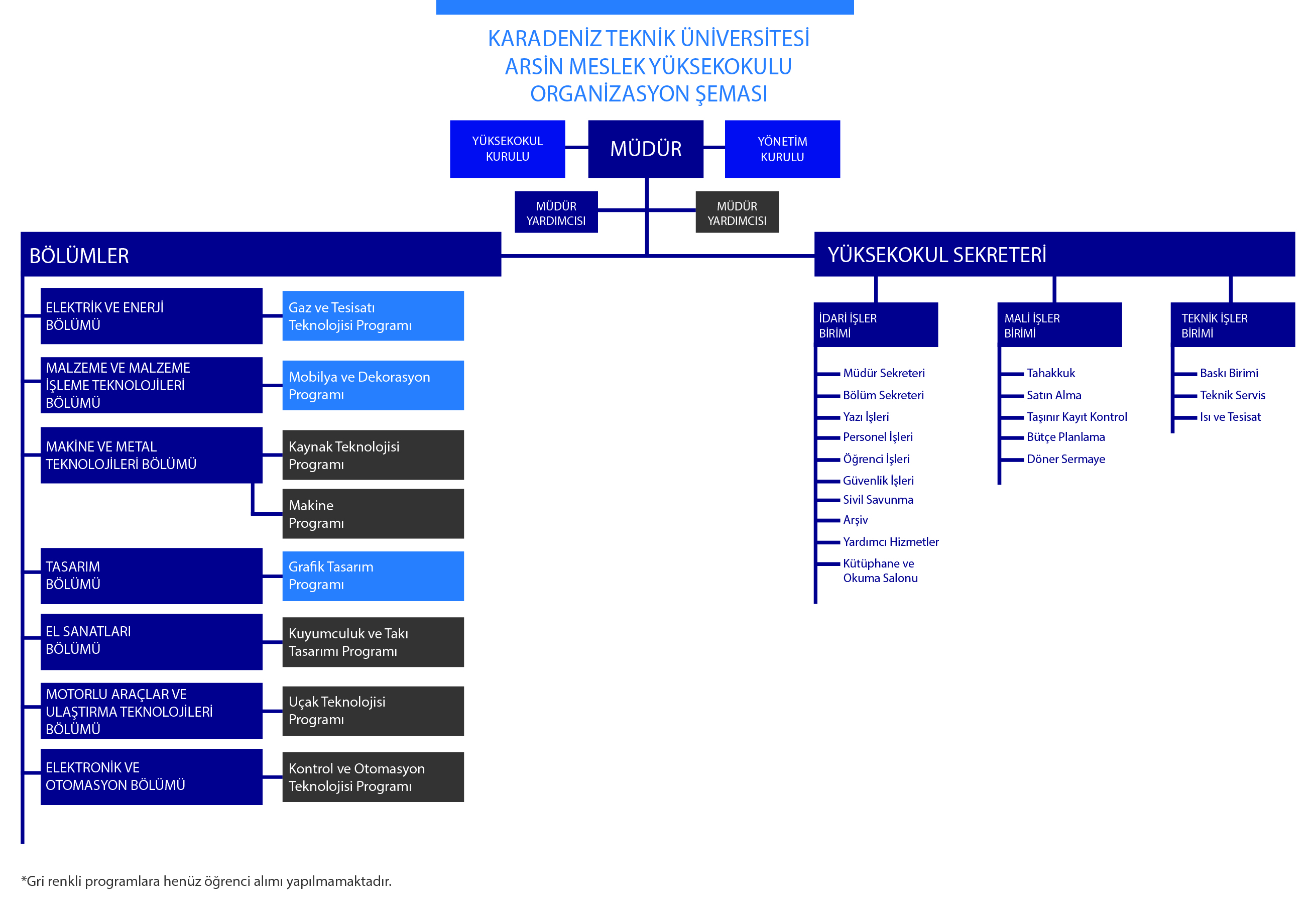 Şekil 1. Akademik ve İdari Organizasyon PERFORMANS DEĞERLENDİRİLMESİYükseköğretim Genel Kurulunun kararı ile Arsin Meslek Yüksekokulu’nda açılması uygun görülen bölüm/programların isimleri ile aktif olan bölüm/programlar için öğretim elemanı kadrosu Tablo1’de belirtilmiştir.Tablo 1. Bölümler, Programlar ve Öğretim Elemanı KadrosuKURUMSAL DEĞERLERİMİZ (İLKELERİMİZ)SORUMLULUKLARIMIZKaradeniz Teknik Üniversitesi, Arsin Meslek Yüksekokulu topluma ve ülke kalkınmasına daha iyi hizmet etmek üzere sürekli kendini geliştirme, yenileme ve mükemmele ulaşma gayreti içindedir. MİSYONUluslararası çağdaş eğitim sürecine uyumlu ön lisans eğitim ve öğretimini vermek, araştırma ve geliştirme etkinliklerini sürdürecek bilgiyi üretmek, ürettiği bilgiyi uygulamaya aktarmak, sektöründeki sorunlara en uygun çözümü üretebilecek mesleki etik değerlere bağlı nitelikli ve etkin teknikerleri yetiştirmekVİZYONTeknik eğitimin gerektirdiği bilgi, beceri ve teknolojik gelişmelere sahip, uluslararası platformda aranılır nitelikte mesleki beceri düzeyi yüksek elemanlar yetiştiren; Ulusal değerlerinden ödün vermeden, kamu ve özel sektör ile sürekli işbirliği içerisinde, öncü bir eğitim kurumu olmakGZFT (SWOT) ANALİZİGÜÇLÜ YÖNLER                   Farklı disiplinlerde öğretim üyesi sayısının varlığıAraştırma altyapı eksikliklerinin tamamlanması konusunda isteklilik ve kararlılığın bulunmasıBilimsel araştırmaların ve yayınların artırılması yönünde kararlılığın olmasıGenç ve dinamik öğretim elemanı kadrosunun mevcut olmasıYönetimin şeffaflığı ve katılımcılığı desteklemesiÜst yönetimin kalite yönetimi konusundaki kararlılığıAkademik kariyerde yönlendirici ve motive edici yönetim anlayışıYüksekokulumuzun ihtiyaçlarını karşılayacak yönde gelişimine yönelik binalar yapılması için yeterli araziye sahip olmasıZAYIF YÖNLER Mevcut dersliklerin, atölye ve laboratuarların fiziki durum, araç, gereç ve alet bakımından eksikliğiAlanında uzmanve nitelikli idari personel sayısının yetersiz oluşuÖğretim elemanlarının teknolojik imkânlarının (bilgisayar, yazıcı vs.) eksik olmasıÖğrencinin sosyal imkânlardan yararlanabileceği ortamın bulunmaması Atölye, laboratuvar, yemekhane, çok amaçlı salon gibi hizmetler için ek binaya ihtiyaç duyulmasıFIRSATLARGelişmekte olan ülkemizin ara eleman ihtiyacının her geçen gün artmasıYerel yönetimin okulumuzu geliştirmeye yönelik yardımlarda bulunma istekliliğiYükseköğretime olan talebin büyüklüğüTEHDİTLERMeslek Yüksekokullarına sınavla öğrenci alınmasında bazı program kontenjanlarının boş kalmasıMevcut fiziki yapının (bina, derslik, laboratuar, atölye) sağlıklı bir eğitim-öğretim için yetersiz oluşu nedeniyle mevcut durum ile büyüme ve gelişmenin beklenen düzeyin altında olmasıÖğrencilerin yerel barınma ile ilgili (KYK yurdu olmadığı için)  sıkıntı yaşamasıOrta öğretimden gelen öğrencilerin zayıf, isteksiz öğrenci profilinde olmasıYörenin ekonomik ve sosyal göstergelerinin yetersiz olmasıSosyal ve kültürel imkânların olmamasıUlaşım imkânlarının kısıtlı olmasıİNSANKAYNAKLARITablo 2. Yıllar İtibarıyla Personel Sayıları dağılımıNot: Personel sayısı içinde idari personelde 1 kadrolu 4 görevlendirme, akademik personelde ise 13 kadrolu 3 personel  ise 2547 sayılı YÖK’nun  13.b-4  maddesine göre   diğer fakülte ve Yüksekokulardan Yüksekokulumuzda görevlendirilmiştirTablo 3. Akademik Personelin Yaş İtibarıyla Dağılımı Tablosu Tablo 4. Akademik Personelin Hizmet Süresine Göre Dağılımı Tablo 5. İdari Personelin Eğitim Durumu (Kadrolu)Tablo 6. İdari Personelin Hizmet SüresiTablo 7. İdari Personelin Yaş İtibariyle DağılımıTablo 8. Çalışanların Kadın Erkek Personel Dağılımı SayılarıStratejik Plan OluşturmaTablo 9. Stratejik Plan Hazırlama EkibiSTRATEJİK AMAÇ, HEDEF, FAALİYETLER VE PERFORMANS GÖSTERGELERİSTRATEJİK AMAÇ 1: EĞITIM-ÖĞRETIMIN KALITESINI GELIŞTIRMEKStratejik Hedef 1.1:  Akademik Personelin performansının ArtırılmasıFaaliyet 1.1.1 Akademik personelin Ulusal ve Uluslararası projeler hakkında bilgilendirilmesi Faaliyet 1.1.2 Akademik personelin proje hazırlamaya teşvik edilmesi, proje hazırlama eğitimine yönlendirilmesiFaaliyet 1.1.3 Yurt içi ve yurt dışı kongre, konferans, çalıştay vb. bilimsel etkinliklere katılımın sağlanması Performans Göstergesi: 1.1.1- Ulusal ve Uluslararası projeler hakkında yapılan bilgilendirme toplantı sayısı1.1.2- Proje hazırlama eğitimine katılan akademik personel sayısı1.1.3- Yurt içi ve yurt dışı kongre, konferans, çalıştay vb. bilimsel etkinliklerde sunulan yayın sayısıStratejik Hedef 1.2:  Nitelikli Öğrencilerin Okulumuzu Tercih Etmelerini SağlamakFaaliyet 1.2.1. Programları tanıtıcı faaliyetler yapılması.Faaliyet 1.2.2. Güncel tanıtım kataloğu hazırlanması Performans Göstergesi:  1.2.1 Ziyaret edilen okul/öğrenci/bölüm sayısı12.2 Hazırlanan kataloğun web sayfasından yayınlanmasıStratejik Hedef 1.3:  Eğitim-Öğretim Faaliyetlerinin Toplam Kalite Yönetimi Süreçleri Doğrultusunda Sürdürülmesinin SağlanmasıFaaliyet 1.3.1. TSE EN ISO 9001:2008 Kalite yönetim sisteminin tüm personel ve öğrencilerce kavranması için yeniliklerin paylaşıldığı toplantılar yapmak ve standartların ilgili alanlarda (derslik, atölye, laboratuvar vb.) uygulanmasını sağlamakPerformans Göstergesi: 1.3.1 Kalite Yönetim Sistemi uygulamaları hakkında yapılan toplantı sayısı ile bilgilendirilen personel ve öğrenci sayısıStratejik Hedef 1.4: Eğitim–Öğretim Faaliyetlerinin Verimliliğini Ölçen Geri Bildirim Mekanizmalarının Oluşturulması ve Aktif Olarak ÇalıştırılmasıFaaliyet 1.4.1. Öğrenciler ile dış paydaşlardan geri bildirim alınması (anket) Performans Göstergesi:  1.4.1 Öğrenciler ve dış paydaşlardan elde edilen anketlerin sonuçları doğrultusunda yapılan düzeltici faaliyet sayısıStratejik Hedef 1.5:  Staj Ve Mesleki Uygulama Hizmetlerinin Geliştirilmesi Faaliyet 1.5.1. Meslek yüksekokulu staj eğitim ve uygulama kurulu tarafından stajların niteliğini artırıcı toplantılar yapmak Performans Göstergesi:  1.5.1 Stajların niteliğini artırıcı toplantı sayısıStratejik Hedef 1.6:  Eğitim Öğretim Altyapısının İyileştirilmesiFaaliyet 1.6.1. fiziki ve makine teçhizat altyapısını güçlendirici faaliyetler yapmakPerformans Göstergesi:   fiziki ve makine teçhizat altyapısını güçlendirici iç ve dış kaynak adediStratejik Hedef 1.7:  İç ve Dış Paydaşların Eğitim Kalitesine Katkısının ArtırılmasıFaaliyet 1.7.1 Sektör temsilcileri ile ortak eğitim faaliyeti düzenlemekFaaliyet 1.7.2 Sürekli eğitim merkezi ile birlikte eğitim düzenlemekPerformans Göstergesi  1.7.1 Sektör temsilcileri ile ortak eğitim faaliyeti sayısı1.7.2 Sürekli eğitim merkezi ile birlikte gerçekleştirilen eğitim sayısıStratejik Hedef 1.8:  Öğrencilerin Bir Üst Öğretime Hazırlayıcı Faaliyetlerin Artırılması Faaliyet 1.8.1.  Dikey geçiş sınavının önemi ve uygulanması hakkında bilgilendirici eğitimler düzenlemekPerformans Göstergesi : 1.8.1 Dikey geçiş sınavı ile ilgili düzenlenen eğitim sayısıStratejik Hedef 1.9:  Öğrencilerin Kişisel, Sosyal ve Kültürel Gelişimlerinin DesteklenmesiFaaliyet 1.9.1. Öğrencilerin kişisel, sosyal ve kültürel gelişimlerine yönelik etkinliklerin düzenlenmesiFaaliyet 1.9.2 Öğrencilerin katılımlarıyla düzenlenen sportif faaliyetlerin düzenlenmesiPerformans Göstergesi : 1.9.1 Düzenlenen sosyal ve kültürel faaliyet sayısı1.9.2 Düzenlenen sportif faaliyet sayısıStratejik Hedef 1.10:  Girişimci Ve Yenilikçi Öğrenciler YetiştirmekFaaliyet 1.10.1 Girişimcilik ve yenilikçilik üzerine etkinlikler düzenlemek Performans Göstergesi : 1.10.1 Girişimcilik ve yenilikçilik üzerine düzenlenen etkinlik sayısıSTRATEJİK AMAÇ 2: ARAŞTIRMA KAPASİTESİNİ GELİŞTİRMEK VE TEŞVİK ETMEKStratejik Hedef 2.1.1: Nitelikli Araştırmacı ve Ar-Ge Faaliyetlerini Geliştirmek ve Teşvik EtmekFaaliyet 2.1.1. Yurt içinde ve yurt dışında araştırma duyurularının öğretim elemanlarına duyurularak öğretim elemanlarının başvuru yapmalarının sağlanması Performans Göstergesi   2.1.1 Başvuru yapılan Ar-Ge faaliyeti sayısıStratejik Hedef 2.2.1: Fiziksel Kaynakların Geliştirilerek Etkin Kullanımının SağlanmasıFaaliyet 2.2.1. Teknolojik değişikliklere uygun yeni cihaz ve ekipmanların makine parkına kazandırılmasıPerformans Göstergesi:  2.2.1 Makine parkına kazandırılan cihaz ve ekipman sayısıStratejik Hedef 2.3.1:  Meslek Yüksekokulu- Sanayi İşbirliğinin GeliştirilmesiFaaliyet 2.3.1. Sanayi temsilcileri ile bir araya gelerek işbirliği imkanlarını araştırmak Performans Göstergesi:  2.3.1.Kuruluşlar ile yapılan işbirliği sayısıSTRATEJİK AMAÇ 3: YÖNETİM VE ORGANİZASYON YAPISININ GELİŞTİRİLMESİStratejik Hedef 3.1.1: Katılımcı, Şeffaf ve Hesap verebilir Bir Yönetim ve Hizmet Anlayışının SağlanmasıFaaliyet 3.1.1. Karar alma sürecinde paydaş görüşlerinin alınmasıFaaliyet 3.1.2 Hazırlanan kurumsal raporların kamuoyu ile paylaşılmasıFaaliyet 3.1.3 İç kontrol sisteminin izlenmesi ve raporlanması Performans Göstergesi:    3.1.1 Yapılan anket ve toplantı sayısı sayısı3.1.2 Paylaşılan rapor sayısı3.1.3 Yapılan iç kontrol izleme faaliyeti sayısı ve gözden geçirme toplantı sayısıStratejik Hedef 3.2.1: İnsan Kaynaklarından Rasyonel Verim Alınması Ve PlanlanmasıFaaliyet 3.2.1.Personelin yetki, görev ve sorumlulukların uygun değer düzeye getirilmesi için gözden geçirilmesi.   Performans Göstergesi: 3.2.1 Personele yetki, görev ve sorumluluklarını yeniden hatırlatmak amacıyla yapılan toplantı sayısıStratejik Hedef 3.3.1: Personelin Beceri Ve Yetkinlik Düzeyinin GeliştirilmesiFaaliyet 3.3.1. Personelin hizmet içi eğitim taleplerinin belirlenmesi ve eğitimlerin gerçekleştirilmesi Performans Göstergesi:  3.3.1 Düzenlenen hizmet içi eğitim sayısı  Stratejik Hedef 3.4.1:  İnsan Kaynaklarının Memnuniyetinin ArtırılmasıFaaliyet 3.4.1.Çalışma ortamlarına ait fiziki alt yapının iyileştirilmesi Faaliyet 3.4.2.idari personel memnuniyet anketlerinin yapılması Faaliyet 3.4.3. Sosyal, kültürel ve sportif imkanların geliştirilmesiPerformans Göstergesi :  3.4.1 Yapılan iyileştirme faaliyetleri ve harcanan ödenek miktarı 3.4.2 Düzenlenen anket sayısı3.4.3 Düzenlenen sosyal, kültürel ve sportif faaliyet sayısıStratejik Hedef 3.5.1: Kurumsal Aidiyetin GeliştirilmesiFaaliyet 3.5.1. Mezun iletişim sisteminin geliştirilmesiFaaliyet 3.5.2 Mezunlara ve Emekli personele yönelik etkinliklerin düzenlenmesiFaaliyet 3.5.3 Mezunlarımızın görev yaptığı kurum ve kuruluşlara yönelik yapılan etkinlik düzenlenmesiPerformans Göstergesi: 3.5.1 İletişim kurulan mezun sayısı3.5.2 Mezunlara ve Emekli personele yönelik etkinlik sayısı3.5.3 Mezunlarımızın görev yaptığı kurum ve kuruluşlara düzenlenen etkinlik sayısıSTRATEJİK AMAÇ 4: FINANSAL KAYNAKLARIN GELIŞTIRILMESIStratejik Hedef 4.1:  Döner Sermayeyi Aktif Hale Getirerek Gelir Elde Edilmesini SağlamakFaaliyet 4.1.1. Döner sermaye ye gelir getirici imkânların araştırılması Performans Göstergesi:   Yıl içinde sağlanan maddi kaynak miktarıStratejik Hedef 4.2:    Sponsorların Katkı Yapabileceği Faaliyetlerde Bulunulması Faaliyet 4.1.1. Katkı yapabilecek sponsorların araştırılması ve faaliyetlerin yapılması Performans Göstergesi: Kaynak sağlanan Sponsor adedi ve sağlanan kaynak miktarıSTRATEJİK AMAÇ 5: TOPLUMSAL HIZMETLERI GELIŞTIRMEKStratejik Hedef 5.1:  Sivil toplum kuruluşları ile devamlı işbirliği yapılması,Faaliyet 5.1.1. Sivil tolum kuruluşlarının destekleri ile çeşitli eğitici, öğretici ve sosyal faaliyetlerde bulunmak. Performans Göstergesi: Düzenlenen ortak faaliyet sayısıSTRATEJİK AMAÇ 6. ULUSLARARASI TANINIRLIĞIMIZI ARTIRMAKStratejik Hedef 6.1:  Yurt Dışındaki Üniversite, Kurum Ve Kuruluşlar İle İşbirliğinin GeliştirilmesiFaaliyet 6.1.1.Uluslararası etkinliklere katılımın artırtılması Performans Göstergesi: Uluslararası etkinliklere katılan personel sayısı Faaliyet 5.1.1. Uluslar arası kuruluşlara üyeliği olan akademisyen  envanterinin çıkarılması  Performans Göstergesi:   . Uluslar arası kuruluşlara üyeliği olan  öğretim elemanı sayısıSTRATEJİK AMAÇ 7. PAYDAŞLARLA ILIŞKILERIN GÜÇLENDIRILMESIStratejik Hedef 7.1:  Bazı Dış Paydaşların Desteği İle Toplumun Hayat Boyu Öğrenme Taleplerinin KarşılanmasıFaaliyet 7.1.1. Halk eğitim müdürlüğü ile ortak eğitici faaliyetlerin yapılması için girişimlerde bulunulması Performans Göstergesi:  Düzenlenen faaliyet sayısıBİRİMİN FAALİYET ALANLARI, HİZMETLER VE ÜRÜNLERİN BELİRLENMESİEĞİTİM- ÖĞRETİM HİZMET VE ÜRÜNLERİTablo 10. Yıllara Göre Öğrenci Sayıları 5.1.2- Öğrenci KontenjanlarıTablo 11. Öğrenci Kontenjanları ve Doluluk OranıTablo 12. Mevcut Öğrenci Sayıları TablosuTablo 13.  Önlisans Programlarına 2016 yılında Kayıt Yaptıran Öğrencilerin Geldikleri illere Göre DağılımıTablo 14. Önlisans Programlarına 2016 yılında Kayıt Yaptıran Öğrencilerin Tercih Sıralarına Göre dağılımı BİLİMSEL ARAŞTIRMA, GELİŞTİRME, HİZMET VE ÜRÜNLERİKuruluşu 2011 yılında olan Arsin Meslek Yüksekokulunun 2016-2017 Eğitim-Öğretim yılı itibariyle eğitim ve öğretim faaliyetini yürüten üç programa ait öğretim elemanlarının, 2015 ve 2016 yıllarına ait bilimsel çalışmaları Tablo 15’de sayı olarak gösterilmiştir.Tablo 15 .Akademik Personel Bilimsel Araştırma DağılımıÜNİVERSİTELER ARASINDA YAPILAN İKİLİ ANLAŞMALAREĞİTİME YARDIMCI HİZMET VE ÜRÜNLERİArsin Meslek Yüksekokulu’ndaki mevcut personel ve öğrencilerin yararlanabilecekleri bir kantin bulunmaktadır. Bunun dışında öğrencilerin uygun bütçe ile faydalanabilecekleri tabildot yemek veren bir yemekhane hizmeti bulunmamaktadır. Arsin Meslek Yüksekokulu bünyesinde KYK yurdu bulunmamakta ancak bazı öğrenciler merkez kampüsteki Yüksek Öğrenim Kredi ve Yurtlar Kurumu’nun barınma hizmetlerinden yararlanmaktadır. Arsin Meslek Yüksekokulu futbol takımı 2015-2016 Eğitim-Öğretim yılında, üniversite bünyesinde düzenlenen 36. Spor şenliğinde futbol birinci lig şampiyonu olarak super lige çikmıştır.Tablo 16. Sporcu Bilgileri TablosuKÜLTÜR ALANINDAKİ HİZMET VE ÜRÜNLERArsin Meslek Yüksekokulu bünyesinde kütüphane bulunmadığından, öğrencilere bu alanda merkezden hizmet almaktadır.PAYDAŞ ANALİZİKaradeniz Teknik Üniversitesi Arsin Meslek Yüksekokulunun gelişebilmesi, eğitim kalitesini artırabilmesi, çağdaş ve modern eğitim teknolojileri ile donatılabilmesi ancak tüm paydaşlarının desteği ile mümkün olabilecektir. Katılımcılık stratejik planlamanın temel unsurlarından biridir. Bu amaçla, Arsin Meslek Yüksekokulu, paydaşlarını belirleyerek onların durumlarını da dikkate alacak şekilde stratejilerini belirlemiştir.İÇ VE DIŞ PAYDAŞLARTablo 17. Paydaş Tespit ve Önceliklendirme Tablosu (İç Paydaşlar)Tablo 18. Paydaş Tespit ve Önceliklendirme Tablosu (Dış Paydaşlar)PAYDAŞLARIN GÖRÜŞ VE ÖNERİLERİNİN ALINMASIÖncelikli paydaşların Meslek Yüksekokulumuz hakkındaki görüş ve önerileri alınarak stratejik plana yansıtılmıştır. Paydaş görüşleri alınırken mülakat ve anket uygulaması yöntemleri kullanılmıştır.Özellikle akademik, idari personel ve öğrenciler gibi iç paydaşların görüşü alınırken anket yönteminden; yerel yönetimler, sanayi kuruluşlarının görüşleri alınırken de mülakat yönteminden faydalanılmıştıPAYDAŞLARIN DEĞERLENDİRİLMESİÖncelikli paydaşlarımızdan okulumuz idari ve akademik personellerinin ortak sıkıntısı, yemekhane hizmetinin olmayışıdır. 58 m2 olan bir adet kantinimiz bulunmaktadır. Meslek Yüksekokulumuzda idari personel ve bakım-onarım hizmetlerinde yetkin teknik eleman yetersizliği söz konusudur. Meslek Yüksekokulumuz öğretim elemanlarının mesleki yeterlilikleri iyi düzeydedir. Öğretim elemanlarının gerek öğrencilerle iletişimi, gerekse diğer öğretim elemanları ile işbirliği yeterli düzeydedir.. Mobilya ve Dekorasyon programında, bazı uygulamalı dersler,  Üniversitemiz orman Fakültesi uygulama atölyesinde yapılmaktadır. Arsin Meslek Yüksekokulunda öğrenci kulüpleri bulunmamaktadır. Öğrencilerin faydalanabileceği  sportif faaliyetler için futbol ve voleybol sahaları mevcuttur.  KURUM KÜLTÜRÜARSİN MESLEK YÜKSEKOKULUNUN FİZİKİ KAYNAKLARITAŞINMAZLARTablo 19.  Taşınmazların Yerleşkeler İtibarıyle DağılımıTablo 20. Öğrenci Başına Düşen Açık alanlarTablo 21. Kapalı Mekânların Yerleşkeler İtibarıyla DağılımıTablo 22. Öğrenci Başına Düşen Kapalı alanlar             12.1.2.   EĞİTİME İLİŞKİN ALANLAR Tablo 23.  Eğitim Alanları DersliklerTablo 24. Yıllara göre Toplam Derslik Sayısı ve Derslik Başına Öğrenci OranıTablo 25. Dersliklerin Teknolojik Alt Yapı OranıSOSYAL ALANLARArsin Meslek Yüksekokulu bünyesinde öğrenci ve personellerin kullanabilecekleri kantin dışında  bir sosyal alan bulunmamaktadır.BİLGİ VE TEKNOLOJİK KAYNAKLARTablo 26.  Yazılımlar ve BilgisayarlarTablo 27. Yıllara Göre Bilgisayar SayısıMALİ DURUM ANALİZİBÜTÇEÖDENEKLERİTablo 28. Ekonomik Ayrıma Göre Bütçe Ödenekleri/Gider Dağılım TablosuTablo 29. Yıllar itibariyle Bütçe Gider Gerçekleşme RakamlarıBÜTÇE GELİRLERİArsin Meslek Yüksekokulu’nun herhangi bir bütçe geliri bulunmamaktadır.BİRİMİN STRATEJİK PLANININ MALİYETLENDİRİLMESİTablo 30.  Maliyetlendirme TablosuİZLEME VE DEĞERLENDİRME2017-2018 yılı revize Stratejik plan kapsamındaki amaçlara ulaşmak için ortaya konulan hedef ve faaliyetler ve bu faaliyetlerin performans göstergelerinin yerine getirilmesi sürekli izlenerek, gerçekleşen ve gerçekleşmeyen performans göstergelerinin irdelenmesi ve değerlendirilmesi amacıyla her yıl Haziran ve Aralık aylarında “Stratejik Plan Ekibi” tarafından “Stratejik Plan İzleme ve Değerlendirme Raporu” hazırlanacaktır.1.TANIM TARİHÇE …………………………………….………………12.ORGANİZASYON ……………………………………………………23.PERFORMANS DEĞERLENDİRİLMESİ …………………………...34.KURUMSAL DEĞERLERİMİZ (İLKELERİMİZ) …………………..45.SORUMLULUKLARIMIZ ……………………………………………56.MİSYON ………………………………………………………………57.VİZYON ……………………………………………………………….58.GZFT (SWOT) ANALİZİ……………………………………………... ……………………………………………...68.1.GÜÇLÜ YÖNLERN …………………………………………………..68.2.ZAYIF YÖNLER ……………………………………………………...68.3.FIRSATLAR …………………………………………………………..68.4.TEHDİTLER …………………………………………………………..69.İNSAN KAYNAKLARI ………………………………………………710.STRATEJİK PLAN OLUŞTURMA ………………………………….911.BİRİMİN FAALİYET ALANLARI, HİZMETLER VE ÜRÜNLERİN BELİRLENMESİ ……………………………………………………...1311.1.EĞİTİM- ÖĞRETİM HİZMET VE ÜRÜNLERİ ……………………..1311.2.BİLİMSEL ARAŞTIRMA, GELİŞTİRME HİZMET VE ÜRÜNLERİ 1511.3.ÜNİVERSİTELER ARASINDA YAPILAN İKİLİ ANLAŞMALAR1711.4.EĞİTİME YARDIMCI HİZMET VE ÜRÜNLERİ …………………...1711.5.KÜLTÜR ALANINDAKİ HİZMET VE ÜRÜNLER ……..….……....1712.PAYDAŞ ANALİZİ …………………………………………………...1712.1.İÇ VE DIŞ PAYDAŞLAR …………………………………………….1812.2.PAYDAŞLARIN GÖRÜŞ VE ÖNERİLERİNİN ALINMASI ……….1812.3.PAYDAŞLARIN DEĞERLENDİRİLMESİ ……….…………………1913.KURUM KÜLTÜRÜ ………………………………………………….1913.1.ARSİN MESLEK YÜKSEKOKULUNUN FİZİKİ KAYNAKLARI ...1913.1.1.TAŞINMAZLAR ………………………………………………………1913.1.2.EĞİTİME İLİŞKİN ALANLAR ………………………………………2013.1.3.SOSYAL ALANLAR …………………………………………………2113.1.4.BİLGİ VE TEKNOLOJİK KAYNAKLAR …….….….………………2113.2.MALİ DURUM ANALİZİ ……………………………………... …………….……………...2213.2.1.BÜTÇE ÖDENEKLERİ ………………………….….…….…2213.2.2.BÜTÇE GELİRLERİ ……………………………….…...……2214.BİRİMİN STRATEJİK PLANININ MALİYETLENDİRİLMESİ …………………………………2315.İZLEME VE DEĞERLENDİRME …………………………...24Şekiller ListesiŞekil 1.Akademik ve İdari Organizasyon Şeması ……………………2Tablo ListesiTablo ListesiTablo ListesiTablo ListesiTablo 1.Bölümler, Programlar ve Öğretim Elemanı Kadrosu ……….33Tablo 2.Yıllar İtibarıyla Akademik Personel Sayıları ……………….77Tablo 3.Akademik Personelin Yaş İtibarıyla Dağılımı Tablosu ……..77Tablo 4.Akademik Personelin Hizmet Süresine Göre Dağılımı ……..77Tablo 5.İdari Personelin Eğitim Durumu (Kadrolu) …………………88Tablo 6.İdari Personelin Hizmet Süresi ……………………………...88Tablo 7.İdari Personelin Yaş İtibariyle Dağılımı …………………….88Tablo 8.Çalışanların Kadın Erkek Personel Dağılımı Sayıları ………66Tablo 9.Stratejik Plan Hazırlama Ekip Üyeleri ……………………...99Tablo 10.Yıllara Göre Öğrenci Sayıları ve Artış Oranları …………….1111Tablo 11.Önlisans, Lisans, Lisansüstü Öğrenci Sayıları Değişim Oranı1414Tablo 12.Öğrenci Kontenjanları ve Doluluk Oranı ……….….….……1414Tablo 13.Mevcut Öğrenci Sayıları Tablosu …………………………...1414Tablo 14.Lisans ve Önlisans Programlarına 2012 Yılında Kayıt Yaptıran Öğrencilerin Geldikleri İllere Göre Dağılımı1515Tablo 15.Lisans ve Önlisans Programlarına 2012 Yılında Kayıt YaptıranÖğrencilerin Tercih Sıralarına Göre Dağılımı……………….1616Tablo 16.Sporcu Bilgileri Tablosu…………………………………….1717Tablo 17.Paydaş Tespit ve Önceliklendirme Tablosu (İç Paydaşlar)….1818Tablo 18.Paydaş Tespit ve Önceliklendirme Tablosu (Dış Paydaşlar)...1818Tablo 19.Taşınmazların Yerleşkeler İtibarıyla Dağılımı………………1919Tablo 20.Öğrenci Başına Düşen Açık Alanlar………………………...1919Tablo 21.Kapalı Mekânların Yerleşkeler İtibarıyla Dağılımı………….Kapalı Mekânların Yerleşkeler İtibarıyla Dağılımı………….20Tablo 22.Öğrenci Başına Düşen Kapalı Alanlar………………………..Öğrenci Başına Düşen Kapalı Alanlar………………………..20Tablo 23.Eğitim Alanları Derslikler……………………………………………...Eğitim Alanları Derslikler……………………………………………...20Tablo 24.Yıllara göre Toplam Derslik Sayısı ve Derslik Başına Öğrenci Oranı…Yıllara göre Toplam Derslik Sayısı ve Derslik Başına Öğrenci Oranı…20Tablo 25.Dersliklerin Teknolojik Alt Yapı Oranı………………………………...Dersliklerin Teknolojik Alt Yapı Oranı………………………………...21Tablo 26.Yazılımlar ve Bilgisayarlar……………………………………………..Yazılımlar ve Bilgisayarlar……………………………………………..21Tablo 27.Yıllara Göre Bilgisayar Sayısı………………………………………….Yıllara Göre Bilgisayar Sayısı………………………………………….21Tablo 28.Ekonomik Ayrıma Göre Bütçe Ödenekleri/Gider Dağılım Tablosu…...Ekonomik Ayrıma Göre Bütçe Ödenekleri/Gider Dağılım Tablosu…...22Tablo 29.Yıllar İtibariyle Bütçe Gider Gerçekleşme Rakamları…………………Yıllar İtibariyle Bütçe Gider Gerçekleşme Rakamları…………………22Tablo 30.Maliyetlendirme Tablosu……………………………………………….Maliyetlendirme Tablosu……………………………………………….23EĞİTİM-ÖĞRETİM DEVAM EDEN BÖLÜMLEREĞİTİM-ÖĞRETİM DEVAM EDEN BÖLÜMLEREĞİTİM-ÖĞRETİM DEVAM EDEN BÖLÜMLEREĞİTİM-ÖĞRETİM DEVAM EDEN BÖLÜMLEREĞİTİM-ÖĞRETİM DEVAM EDEN BÖLÜMLEREĞİTİM-ÖĞRETİM DEVAM EDEN BÖLÜMLEREĞİTİM-ÖĞRETİM DEVAM EDEN BÖLÜMLERBölümlerProgramlarProf.Doç. Yrd. Doç. Dr.Öğr. Gör.Arş.Gör.Elektrik ve EnerjiGaz ve Tesisatı Teknolojisi---4-Malzeme ve Malzeme İşleme TeknolojileriMobilya ve Dekorasyon--25-TasarımGrafik Tasarım---5-ÖĞRENCİ ALIMI YAPILMAYAN BÖLÜMLERÖĞRENCİ ALIMI YAPILMAYAN BÖLÜMLERÖĞRENCİ ALIMI YAPILMAYAN BÖLÜMLERÖĞRENCİ ALIMI YAPILMAYAN BÖLÜMLERÖĞRENCİ ALIMI YAPILMAYAN BÖLÜMLERÖĞRENCİ ALIMI YAPILMAYAN BÖLÜMLERÖĞRENCİ ALIMI YAPILMAYAN BÖLÜMLEREl SanatlarıKuyumculuk ve Takı TasarımıMakne ve Metal TeknolojileriMakineKaynak TeknolojisiMotorlu Araçlar ve Ulaştırma TeknolojileriUçak TeknolojisiElektronik ve OtomasyonKontrol ve OtomasyonTasarımİç Mekan Tasarımı1.Bilimsel düşünme ilkeleri ışığında ilerleme2.Bireyin mutluluğu3.İnsana ve insani değerlere önem verme4.Yaratıcılık5.Dinamizm6.Üretkenlik7.Akademik özgürlük8.Bilimde tutucu olmamak9.Yeniliklere açık olmak10.Dürüstlük11.Nesnellik12.Eğitim-Araştırma ve ifade özgürlüğü13.Adalet14.Şeffaflık15.Girişimcilik16.İşbirlikçilik17.Paylaşımcılık18.Katılımcılık19.Saygılı olma20.Etik ilkelere bağlılık21.Toplumsal sorumluluk22.Hoşgörülü olma23.Estetik duyarlılık24.Çevre bilinci25.Veriye ve bilgiye dayalı optimal kararlar vermekPersonel Sınıfı2015 Yılı2016 Yılı2017 YılıAkademik Personel111216İdari Personel665TOPLAM17                1821Akademik Personelin Yaş İtibariyle DağılımıAkademik Personelin Yaş İtibariyle DağılımıAkademik Personelin Yaş İtibariyle DağılımıAkademik Personelin Yaş İtibariyle DağılımıAkademik Personelin Yaş İtibariyle DağılımıAkademik Personelin Yaş İtibariyle DağılımıAkademik Personelin Yaş İtibariyle Dağılımı21-25 Yaş26-30 Yaş31-35 Yaş36-40 Yaş41-50 Yaş51- ÜzeriKişi Sayısı1834Yüzde6.2550.0018.7525.00AKADEMİK PERSONELİN HİZMET SÜRESİNE GÖRE DAĞILIMIAKADEMİK PERSONELİN HİZMET SÜRESİNE GÖRE DAĞILIMIAKADEMİK PERSONELİN HİZMET SÜRESİNE GÖRE DAĞILIMIAKADEMİK PERSONELİN HİZMET SÜRESİNE GÖRE DAĞILIMIAKADEMİK PERSONELİN HİZMET SÜRESİNE GÖRE DAĞILIMIAKADEMİK PERSONELİN HİZMET SÜRESİNE GÖRE DAĞILIMIAKADEMİK PERSONELİN HİZMET SÜRESİNE GÖRE DAĞILIMI1-3 Yıl4-6 Yıl7-10 Yıl11-15 Yıl16-20 Yıl21 Yıl ÜzeriKişi Sayısı4722-1Yüzde25.0043.7512.512.56.25İdari Personelin Eğitim Durumuİdari Personelin Eğitim Durumuİdari Personelin Eğitim Durumuİdari Personelin Eğitim Durumuİdari Personelin Eğitim Durumuİdari Personelin Eğitim DurumuİlköğretimLiseÖn lisansLisansYüksek L.ve DoktaraKişi Sayısı-212-Yüzde40.0020.0040.00-İdari Personelin Hizmet Süresiİdari Personelin Hizmet Süresiİdari Personelin Hizmet Süresiİdari Personelin Hizmet Süresiİdari Personelin Hizmet Süresiİdari Personelin Hizmet Süresiİdari Personelin Hizmet Süresi1 – 3 Yıl4 – 6 Yıl7 – 10 Yıl11 – 15 Yıl16 – 20 Yıl21 Yıl ÜzeriKişi Sayısı---14Yüzde---20.0080.00İdari Personelin Yaş İtibariyle Dağılımıİdari Personelin Yaş İtibariyle Dağılımıİdari Personelin Yaş İtibariyle Dağılımıİdari Personelin Yaş İtibariyle Dağılımıİdari Personelin Yaş İtibariyle Dağılımıİdari Personelin Yaş İtibariyle Dağılımıİdari Personelin Yaş İtibariyle Dağılımı21-25 Yaş26-30 Yaş31-35 Yaş36-40 Yaş41-50 Yaş51- ÜzeriKişi Sayısı----41Yüzde----80.0020.00Kadın Erkek Personel Dağılımı Sayıları *Kadın Erkek Personel Dağılımı Sayıları *Kadın Erkek Personel Dağılımı Sayıları *Kadın Erkek Personel Dağılımı Sayıları *Kadın Erkek Personel Dağılımı Sayıları *Kadın Erkek Personel Dağılımı Sayıları *KadınErkekToplamK %E %Akademik Personel4121625.0075.00İdari Personel-55-100TOPLAM4162020.0080.00Ekip GöreviUnvanı/Adı SoyadıVarsa İdari GöreviTlf Num.Mail AdresiBaşkanYrd.Doç. Dr. Evren ERSOY KALYONCU*Müdür*Malzeme ve Malzeme İşleme Teknolojileri Bölüm Başk.37748763774853eersoy@ktu.edu.trÜyeÖğr. Gör.Yılmaz UZUN Müdür Yardımcısı3774861yuzun@ktu.edu.trÜyeÖğr. Gör.Hande GÜL KANCATasarım Bölüm başkanı3774873handegulkanca@ktu.edu.trÜyeÖğr. Gör. Yunus Emre ÇETİNElektrik ve Enerji Bölüm Başkanı3774870yecetin@ktu.edu.trÜyeYük. Okul Sekr. Enver PEKTAŞYüksekokul Sekreteri3774889epektas@ktu.edu.trBirim / Bölüm Adı2014 Yılı2015 Yılı2016 YılıArsin MYO206238290Öğrenci Kontenjanları ve Doluluk OranıÖğrenci Kontenjanları ve Doluluk OranıÖğrenci Kontenjanları ve Doluluk OranıÖğrenci Kontenjanları ve Doluluk OranıÖğrenci Kontenjanları ve Doluluk OranıBirimin AdıLYSKontenjanıLYS sonucuYerleşenBoş KalanDoluluk OranıFakültelerYüksekokullarMeslek Yüksekokulları108971690Toplam108971690Öğrenci Sayıları (Bay/Bayan Ayrımına Göre)Öğrenci Sayıları (Bay/Bayan Ayrımına Göre)Öğrenci Sayıları (Bay/Bayan Ayrımına Göre)Öğrenci Sayıları (Bay/Bayan Ayrımına Göre)Öğrenci Sayıları (Bay/Bayan Ayrımına Göre)Öğrenci Sayıları (Bay/Bayan Ayrımına Göre)Öğrenci Sayıları (Bay/Bayan Ayrımına Göre)Öğrenci Sayıları (Bay/Bayan Ayrımına Göre)Öğrenci Sayıları (Bay/Bayan Ayrımına Göre)Öğrenci Sayıları (Bay/Bayan Ayrımına Göre)Birimin/Bölüm AdıI. ÖğretimI. ÖğretimI. ÖğretimII. ÖğretimII. ÖğretimII. ÖğretimUzaktan EğitimUzaktan EğitimGenel ToplamEKTop.EKTop.EKGenel ToplamElektrik ve Enerji BölümüGaz ve Tesisatı Teknolojisi programı1391140-----140Malzeme ve Malzeme işleme Teknolojisi BölümüMobilya ve Dekorasyon programı1136119-----119Tasarım BölümüGrafik Tasarım programı133131Toplam27018290-----290                                  Lisans                                  Lisans                                  Lisans                                    Ön Lisans                                    Ön Lisans                                    Ön LisansİllerÖğrenci SayısıYüzdesi      %İllerÖğrenci SayısıYüzdesi%---GÜMÜŞHANE100.96---ARTVİN100.96---İZMİR100.96---AYDIN100.96---BURSA100.96---BAYBURT100.96---TRABZON1615.38KIRŞEHİR100.96ELAZIĞ100.96ORDU302.88ERZURUM100.96GİRESUN100.96SAMSUN201.92HATAY100.96ORDU100.96TRABZON3634.61GÜMÜŞHANE201.92GİRESUN100.96YOZGAT100.96RİZE100.96GİRESUN100.96TOKAT100.96BİNGÖL100.96RİZE100.96ÇORUM100.96MALATYA100.96İSTANBUL100.96YURT DIŞI100.96TRABZON2120.19KARS100.96LisansLisansLisansÖn LisansÖn LisansÖn LisansTercih SırasıÖğrenci Sayısı%Tercih SırasıÖğrenci Sayısı%--1-5 arasında tercih edenler9573.07--6-10 arasında tercih edenler1007.69--11-15 arasında tercih edenler503.84--15 ve yukarısında tercih edenler2015.38YAYIN TÜRÜYAYIN TÜRÜ20152016SCI, SSCI-Exp, AHCI Dergilerinde Yayımlanan Makale Sayıları   (KTÜ adresli)SCI, SSCI-Exp, AHCI Dergilerinde Yayımlanan Makale Sayıları   (KTÜ adresli)2ULUSLARARASI KURULUŞLARA ÜYELİĞİ OLAN AKADEMİK PERSONEL SAYISIULUSLARARASI KURULUŞLARA ÜYELİĞİ OLAN AKADEMİK PERSONEL SAYISIDERGİLERDE HAKEM OLARAK GÖREV YAPAN AKADEMİK PERSONELULUSAL-1DERGİLERDE HAKEM OLARAK GÖREV YAPAN AKADEMİK PERSONELULUSLARARASI--DERGİLERDE HAKEM OLARAK GÖREV YAPAN AKADEMİK PERSONELTOPLAM-1PATENT (Alanında tescillenmiş patent)ULUSAL--PATENT (Alanında tescillenmiş patent)ULUSLARARASI--PATENT (Alanında tescillenmiş patent)TOPLAM--EDİTÖRLÜK (Ulusal ve Uluslararası yayın evleri tarafından yayımlanan kitap/dergilerde)ULUSAL--EDİTÖRLÜK (Ulusal ve Uluslararası yayın evleri tarafından yayımlanan kitap/dergilerde)ULUSLARARASI--EDİTÖRLÜK (Ulusal ve Uluslararası yayın evleri tarafından yayımlanan kitap/dergilerde)TOPLAM--BİLDİRİLER YA DA ÖZETLERİN YER ALDIĞI KİTAPULUSAL--BİLDİRİLER YA DA ÖZETLERİN YER ALDIĞI KİTAPULUSLARARASI35BİLDİRİLER YA DA ÖZETLERİN YER ALDIĞI KİTAPTOPLAM35KİTAP (Ulusal ve Uluslararası yayın evleri tarafından yayımlanan)ULUSAL--KİTAP (Ulusal ve Uluslararası yayın evleri tarafından yayımlanan)ULUSLARARASI--KİTAP (Ulusal ve Uluslararası yayın evleri tarafından yayımlanan)TOPLAM--TEZLERYÜKSEK LİSANS1-TEZLERDOKTORA--TEZLERTOPLAM1-ÇEVİRİKİTAP--ÇEVİRİMAKALE--ÇEVİRİTOPLAM--BİLDİRİULUSAL4-BİLDİRİULUSLARARASI-10BİLDİRİTOPLAM410ÖDÜLULUSAL11ÖDÜLULUSLARARASI--ÖDÜLTOPLAM11PROJE BAP-04-1SPORCU BİLGİLERİSPORCU BİLGİLERİSPORCU BİLGİLERİSPORCU BİLGİLERİSPORCU BİLGİLERİKatılınan Spor Dalı SayısıMüsabakalara Katılan Kişi SayısıKazanılan Madalya SayısıMilli Sporcu SayısıÖğrenci11510Personel0000TOPLAM11510İÇ PAYDAŞLARİÇ PAYDAŞLARİÇ PAYDAŞLARİÇ PAYDAŞLARİÇ PAYDAŞLARPaydaş AdıNeden PaydaşÖnceliğiEtki DüzeyiÖnem DerecesiÖğretim ElemanlarıEğitim Hizmetlerinde Temel OrtakOrtaGüçlü1.Dereceİdari PersonelDestek hizmetleri Temel OrtakOrtaOrta2.DereceÖğrenci TemsilcileriHizmet AlanlarOrtaOrta3.DereceYardımcı hizmetlerYardımcı destek hizmetleri  Düşük         Zayıf4.DereceDIŞ PAYDAŞLARDIŞ PAYDAŞLARDIŞ PAYDAŞLARDIŞ PAYDAŞLARDIŞ PAYDAŞLARPaydaş AdıNeden PaydaşÖnceliğiEtki DüzeyiÖnem DerecesiYükseköğretim Kurulu (YÖK)Yönlendirme, Koordinasyon, Standart Belirleme vb.YüksekGüçlü1.DereceTÜBİTAK / TUBAProje Çalışması, Stratejik OrtakYüksekGüçlü1.DereceDPTProje Çalışması.YüksekGüçlü1.DereceYerel YönetimlerHizmetten yararlanılan, Stratejik OrtakOrtaOrta1.DereceSanayi KuruluşlarıProje Çalışması, Ortak Çalışma vb.OrtaOrta2.DereceBasın YayınHizmetten yararlanılanOrtaOrta2.DereceYerleşke AdıMülkiyet Durumuna Göre Taşınmaz Alanı (m2)Mülkiyet Durumuna Göre Taşınmaz Alanı (m2)Mülkiyet Durumuna Göre Taşınmaz Alanı (m2)Toplam (m2)Yerleşke AdıÜniversiteMaliye Haz.DiğerToplam (m2)Arsin Meslek Yüksekokulu72049,41--72049,41TOPLAM72049,41--72049,4120152016Taşınmaz Alanların m2 si72049,4172049,41Öğrenci Sayısı238                290Öğrenci Başına Düşen Açık Alanların m2 si302.72248,44Yerleşke AdıKapalı Alan Miktarı (m²)Kapalı Alan Miktarı (m²)Yerleşke AdıÜniversiteMaliye HazinesiToplam (M²)ARSİN MESLEK YÜKSEKOKULU2569-2569TOPLAM2569-256920152016Kapalı Alanlar m2 si25692569Öğrenci Sayısı238290Öğrenci Başına Düşen Kapalı Alanlar m2 si10.798.85EĞİTİM ALANLARI-DERSLİKLER (ADET)EĞİTİM ALANLARI-DERSLİKLER (ADET)EĞİTİM ALANLARI-DERSLİKLER (ADET)EĞİTİM ALANLARI-DERSLİKLER (ADET)EĞİTİM ALANLARI-DERSLİKLER (ADET)EĞİTİM ALANLARI-DERSLİKLER (ADET)Eğitim AlanıAnfiSınıfBilgisayar Lab.Diğer Lab.TOPLAM0–50 Kişilik-7231251–75 Kişilik1176–100 Kişilik101–150 Kişilik151–250 Kişilik251–Üzeri KişilikTOPLAM823132014 Yılı2016 Yılı2017YılıDerslik Sayısı131313Öğrenci Sayısı206238290Derslik Başına Düşen Öğrenci Sayısı15.8418.3022.30DERSLİK VE ANFİLERİN TEKNOLOJİK ALT YAPISIDERSLİK VE ANFİLERİN TEKNOLOJİK ALT YAPISIDERSLİK VE ANFİLERİN TEKNOLOJİK ALT YAPISIDERSLİK VE ANFİLERİN TEKNOLOJİK ALT YAPISIDerslik Sayısı (anfi+sınıf)Derslik Sayısı (anfi+sınıf)9Projeksiyon Cihazı Olan Derslik Sayısı13Akıllı Tahta Olan Derslik Sayısı-Dersliklerdeki Projeksiyon Cihaz Oranı%100Dersliklerdeki Akıllı Tahta Oranı%-YAZILIM VE BİLGİSAYARLARYAZILIM VE BİLGİSAYARLARYAZILIM VE BİLGİSAYARLARYAZILIM VE BİLGİSAYARLARYAZILIM VE BİLGİSAYARLARCinsiİdari Amaçlı (Adet)Eğitim Amaçlı (Adet)Araştırma Amaçlı (Adet)TOPLAMYazılım----Masa Üstü Bilgisayar1943-62Taşınabilir Bilgisayar-1--TOPLAM19446320014 Yılı2015 Yılı2016 YılıBilgisayar Sayısı606163201520152015201620162016Başlangıç ÖdeneğiToplam ÖdenekHarcamaBaşlangıç ÖdeneğiToplam ÖdenekHarcamaBÜTÇE GİDERLERİ TOPLAMI426.800,00657.740,00650.974,00663.100,00809.500,00803.913.7201.Personel Giderleri331.000,00513.500,00513.482,46532.000,00642.500,00641.390,9002.Sos.Güv.Kur.Dev. Pir.Gid.54.000,0060.440,0060.430,0466.000,0076.000,0075.763,1703 Mal ve Hizmet Alım Gid.41.800,0083.800,0077.062,3265.100,0091.500,0086.759,6505 Cari Transferler------06 Sermaye Giderleri------2015201601.Personel Giderleri23.199,45197.789,6002.Sos.Güv.Kur.Dev. Pir.Gid.3.090,0929.317,0603 Mal ve Hizmet Alım Gid.22.132,16173.634,8605 Cari Transferler--06 Sermaye Giderleri--+20172018AmaçHedef11.1.3.000,00        4.000,001.2.5.000,006.000,001.3.1.000,00              2.000,001.4.1.000,00              2.000,001.5.1.000,002.000,001.6.250.000,00300.000,001.7.5.000,006.000,001.8.3.000,004.000,001.92.000,003.000,001.102.000,003.000,0022.11.000,002.000,002.2200.000,00250.000,002.33.000,004.000,0033.1.3.000,004.000,003.2.1.000,002.000,003.35.000,006.000,003.4        100.000,00110.000,003.52.000,003.000,0044.1.           50.000,00        60.000,004.2             20.000,00          30.000,0055.1.5.000,0020.000,0066.1.3.000,00          4.000,0077.1.3.000,004.000,00TOPLAMTOPLAM669.000,00828.000,00